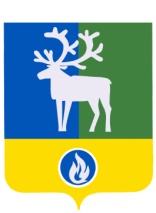 БЕЛОЯРСКИЙ РАЙОНХАНТЫ-МАНСИЙСКИЙ АВТОНОМНЫЙ ОКРУГ – ЮГРА ДУМА БЕЛОЯРСКОГО РАЙОНАРЕШЕНИЕот 13 февраля 2020 года                                                                  			        № 11О внесении изменения в приложение к  решению Думы Белоярского района                           от 29 ноября 2019 года № 70            Дума Белоярского района р е ш и л а:1. Внести в приложение «Прогнозный план (программа) приватизации имущества, находящегося в собственности Белоярского района, на 2020 год» к решению Думы Белоярского района от 29 ноября 2019 года № 70 «Об утверждении прогнозного плана (программы) приватизации имущества, находящегося в собственности Белоярского района, на 2020 год» изменение, дополнив таблицу, содержащуюся в пункте 2.2 раздела 2 «Объекты, подлежащие приватизации в 2020 году»,  позицией 3 следующего содержания: «».2. Опубликовать настоящее решение в газете «Белоярские вести. Официальный выпуск».3. Настоящее решение вступает в силу после его официального опубликования.Временно исполняющий полномочия председателя Думы Белоярского района                                                           Ю.Ю. Громовой№ п/пНаименование объекта приватизацииПредполагаемые сроки начала приватизации1233Вагон-дом передвижной «Кедр» № К.14.1.2 № 10511.1 полугодие 2020 года